                                                                            Allegato B) alla Determinazione n. 491/162 del 14.07.2017  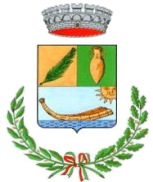 COMUNE DI SANTA GIUSTAProvincia di OristanoAREA SERVIZIO SOCIALE Procedura negoziata, ai sensi dell’art. 36 comma 2 lett. b) del D.Lgs. 50/2016 e successive modifiche di cui al D.Lgs. 56/2017, per la concessione a terzi della gestione della struttura Nido d'Infanzia per n. 3 anni.VERBALE n. 2 DELLA COMMISSIONE GIUDICATRICEDel 10.07.2017L’anno duemiladiciasette, addi 10 del mese di luglio, alle ore 8,30, nei locali del Comune di Santa Giusta, Via Garibaldi n. 84, si è riunita la commissione giudicatrice della gara mediante procedura negoziata, ai sensi dell'art. 36, comma 2, lettera b) del D.Lgs. 50/2016, con il metodo di aggiudicazione dell’offerta economicamente più vantaggiosa individuata sulla base del miglior rapporto qualità/prezzo ai sensi dell’art. 95, coma 3 del D.Lgs. n. 50/2016, per la concessione a terzi della gestione della struttura Nido d’Infanzia.Sono presenti:Ass. Soc. Dott.ssa Susanna SERRA – in qualità di Presidente.Ass. Soc. Dott.ssa Roberta DE BLASI – in qualità di Commissario.Dott. Pietro CARIA – in qualità di Commissario.la Dott.ssa Roberta De Blasi in qualità anche di segretario verbalizzante e di RUP del presente procedimento.La Presidente dichiara aperta la seduta; comunica che la Ditta SINNOS di Simaxis ha inviato con nota ns,. Prot. n. 7275 del 7.07.2017, la documentazione integrativa richiesta.Nell’esaminare la documentazione integrativa prodotta dalla Ditta Società Cooperativa Sociale Sinnos - Simaxis, la Commissione rileva che nel team degli operatori proposti con funzioni di educatore, n. 2 dei 3 operatori proposti non risultano in possesso del titolo di educatore, così come previsto dalla normativa vigente, requisito minimo di partecipazione di cui all'art. 4 del Disciplinare di gara “soggetti ammessi e condizioni minime di partecipazione” punto 4.2.3 “Requisiti di capacità tecnica e professionale ai sensi dell’art. 83 comma 1 lettera c) del D.Lgs. 50/2016”, possesso dichiarato dalla Ditta ai sensi dell’art. 47 del D.P.R. 445/2000, nella manifestazione di interesse (ns. Prot. n. 5256 del 24.05.2017). La Commissione, preso atto che entrambi le Ditte Nauli di Villamar e Sinnos di Simaxis non possiedono i requisiti di capacità tecnica e professionale ai sensi dell'art. 83 comma 1 lettera c) del D.Lgs. n. 50/2016, così come previsto all'art. 4, punto 4.2.3 lettera b) del Disciplinare di Gara, decidono la loro esclusione dalla gara.Il presente verbale, sottoscritto dalla Presidente e dai Commissari, è rimesso al Responsabile Unico del Procedimento per i successivi atti di competenza.Alle ore 9,30 la Presidente dichiara sciolta la seduta.La Presidente ________________________I Commissari _____________________________________________________________ anche con funzioni di segretario verbalizzante